СХЕМА №17границ прилегающих территорий Православный храмЗабайкальский край, Карымский район пгт. Карымское, ул. Вокзальная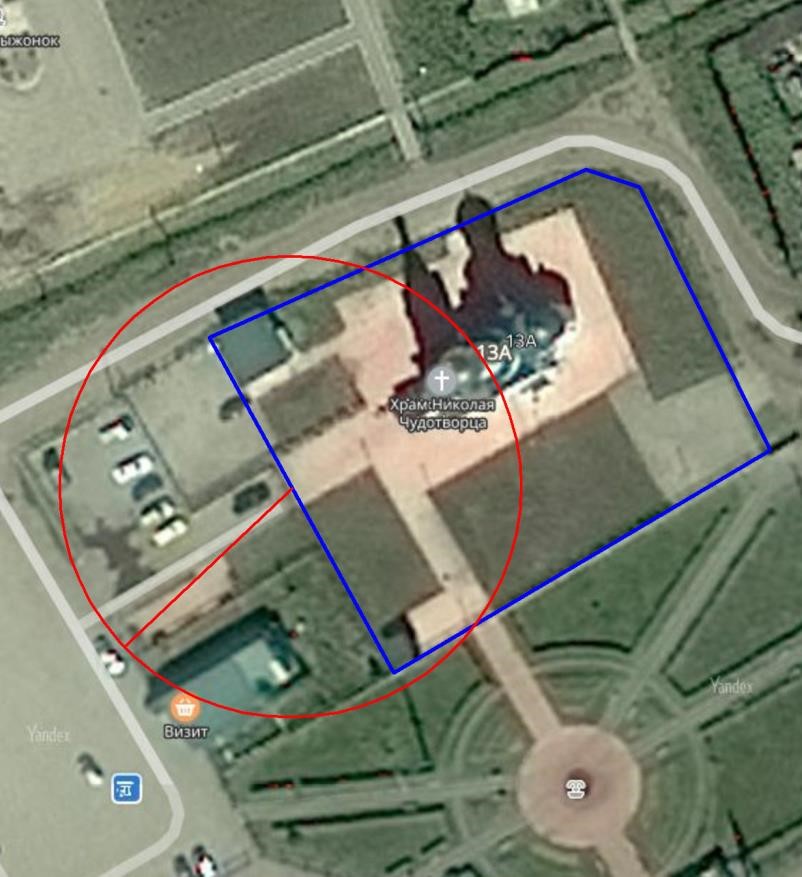 М: 1:1000 